    Cheriton Bishop Primary School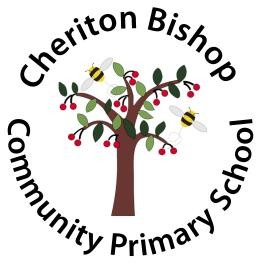 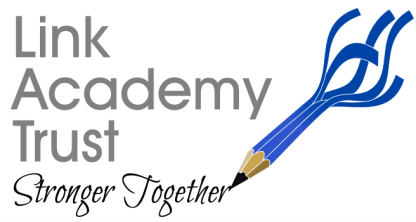 Church Lane, Cheriton Bishop, Exeter, Devon. EX6 6HY                                                                                                                        Tel: 01647 24817                    Email: admincheritonbishop@thelink.academy4th January 2021Dear Parents/Carers,Welcome back to the Spring Term. The staff and I are looking forward to seeing the children tomorrow Tuesday 5th January when school will be open.We are currently not aware of any changes to guidance or expectationWe will be following the same systems and routines that were in place before the Christmas holiday. However, as you will be well aware from the news, the situation appears to be changing rapidly and education settings are tending not to find out anything any earlier than everyone else!  I apologise in advance if sudden changes occur and will continue to endeavour to keep you as informed as I possibly can.The staff and I are committed to continuing to keep the children safe, happy and progressing whilst ensuring the school remains an exciting and positive place to be.REMINDERSMask wearing for adults at drop off and pick upPlease continue to wear a face covering at all times on the school premises (unless exempt) whilst dropping off and picking up.  Staff will wear a face covering when greeting the children or speaking to a parent outdoors.Drop off and pick up timesEach Bubble/Group will have its own pick up and drop off times.  We have allowed a 10 minute window to hopefully ease congestion.  We will continue to use our ONE WAY SYSTEM.  We ask that you enter the school site from the pedestrian gate on Church Lane, drop your children and exit the school site via the school car park.  We must insist that no parents park in the school car park during this time to allow a safe exit through it. At picking up time, you will enter via the pedestrian gate on School Lane, collect your child by social distancing and waiting outside their ‘Bubble’ space.  As soon as your child is handed to you, please leave via the car park promptly. Only one adult should drop each child. Children must be collected and at this stage may NOT leave school unaccompanied.  If you have children in different bubbles, please use the earlier time slot to drop your children off.Keeping the children warmIt remains a requirement that the classrooms must be well ventilated with windows and doors open.  Please ensure your child is warm enough by adding layers under uniform (vest, t-shirt, tights etc).  The children may wear a gillet or fleece in the classroom if they feel cold.  Please think about their feet! Perhaps extra socks might be needed or a warmer set of footwear (many girl’s shoes are very open).  We do want the children to remain as smart as possible, but we feel strongly that keeping them warm is the priority.AttendanceAll children should attend school full time unless they are still identified by a doctor as Clinically Extremely Vulnerable (CEV).  Children who live with someone who is CEV, but who are not CEV themselves, should attend school. If they do not attend, their absence will be recorded as unauthorised.  Please see the full guidance for further details.  https://www.gov.uk/coronavirus/education-and-childcare Home LearningWe are able to offer and provide home learning to children who are isolating (as directed by track and trace) awaiting test results or are Covid positive.  In the event of your child being in one of these situations, the class teacher will be in touch.Keeping us in the loop!Please ensure you contact the school office if your child is not in school and the reason why.If you or your child receives a positive test result, I need to know immediately. Please use alex.waterman@thelink.academy for this purpose only.  I currently monitor this email in the evening, early morning and at weekends for this purpose.  Please send all non-urgent communication through the office email.As previous, please feel free to ring me and have a chat if you have any worries or concerns.  If I am not in school, Mrs McCracken will alert me, and I will call you back as soon as I can.Kind regards,Mrs Alex Waterman – Executive Academy HeadClass Indoor SpaceDrop Off/Pick Up LocationDrop Off TimePick Up TimeLead Staff MemberPre-schoolSchool HallSchool Hall9.00 – 9.15am3.00 - 3.15pmChristine GristClass 1Class 1 Class 1 side gate9.00 – 9.15am3.00 - 3.15pmMrs SquanceClass 2Class 2Resource Room door next to Class 29.00 – 9.15am3.00 – 3.15pmMrs LeyClass 3Class 3Resource Room door next to Class 28.45 – 9.00am3.15 – 3.30pmMr BosenceClass 4Class 4Door next to Class 48.45 – 9.00am3.15 – 3.30pmMrs Miners